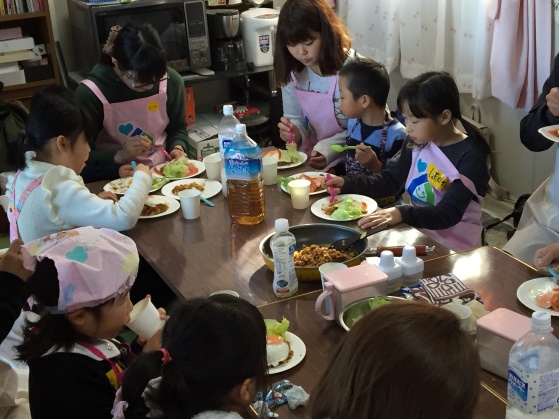 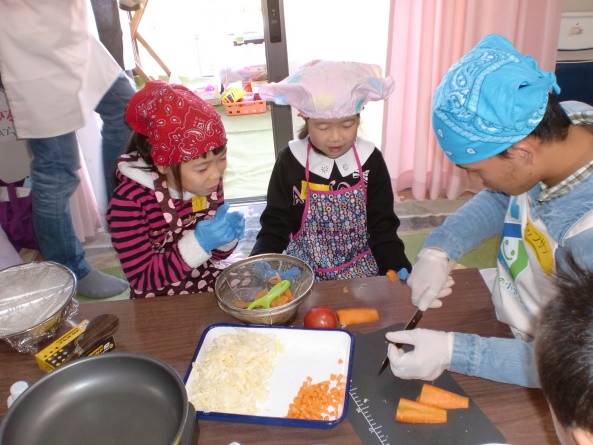 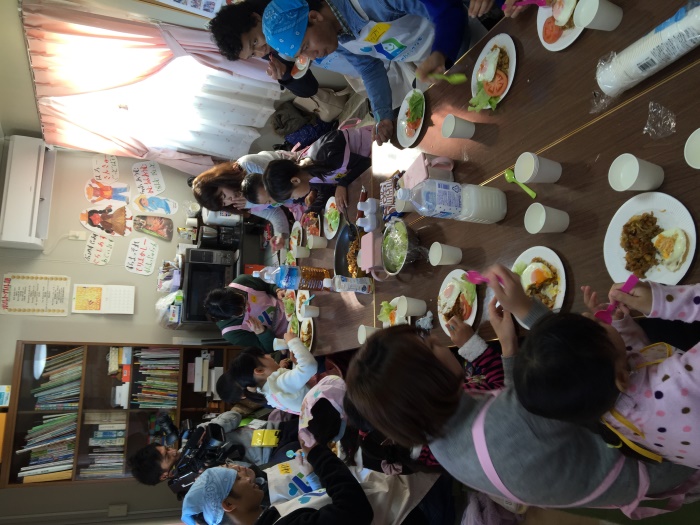 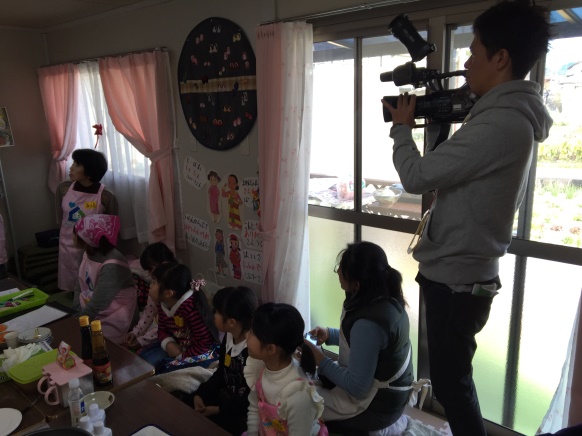 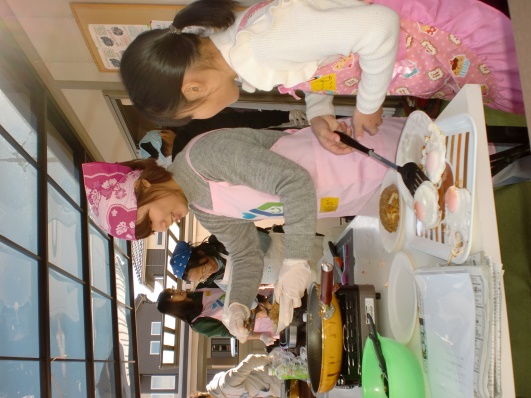 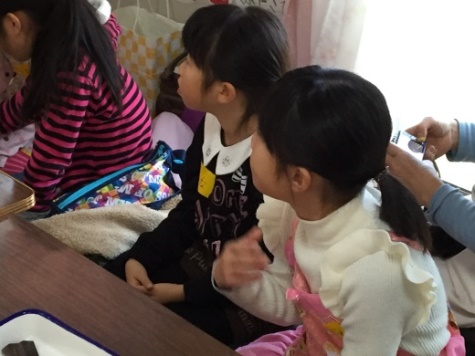 　　ナシゴレン（インドネシア）を作ろう多文化共生・地域交流会　　　第１１回　　参加者２６人　３つのグループに分かれて作りました　2016年⒓月11日（日）皆さんの表情・・・とってもいいですね　楽しかった！　　　　　ナシゴレン（インドネシア）を作ろう多文化共生・地域交流会　　　第１１回　　参加者２６人　３つのグループに分かれて作りました　2016年⒓月11日（日）皆さんの表情・・・とってもいいですね　楽しかった！　　　　　ナシゴレン（インドネシア）を作ろう多文化共生・地域交流会　　　第１１回　　参加者２６人　３つのグループに分かれて作りました　2016年⒓月11日（日）皆さんの表情・・・とってもいいですね　楽しかった！　　　　　ナシゴレン（インドネシア）を作ろう多文化共生・地域交流会　　　第１１回　　参加者２６人　３つのグループに分かれて作りました　2016年⒓月11日（日）皆さんの表情・・・とってもいいですね　楽しかった！　　　　　ナシゴレン（インドネシア）を作ろう多文化共生・地域交流会　　　第１１回　　参加者２６人　３つのグループに分かれて作りました　2016年⒓月11日（日）皆さんの表情・・・とってもいいですね　楽しかった！　　　　　ヒジャブの体験　すてきですね♪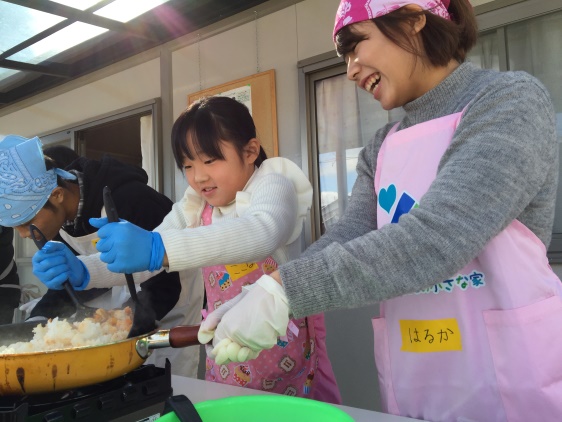 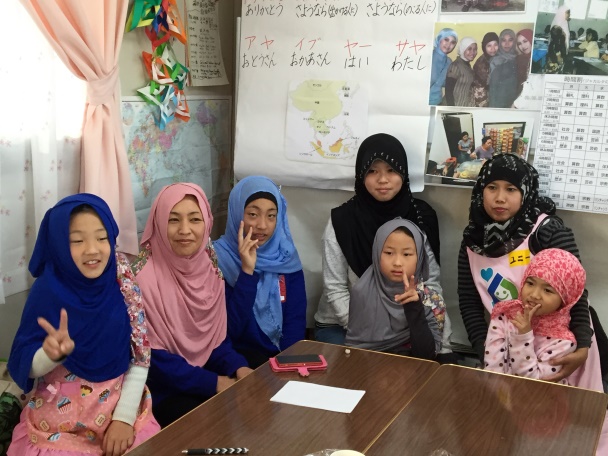 　　ヒジャブの体験　すてきですね♪　　ヒジャブの体験　すてきですね♪　　ヒジャブの体験　すてきですね♪ナシゴレン　もうすぐ出来上がるよ♪　とっても楽しそう　↑インドネシアのお話しを聞きました　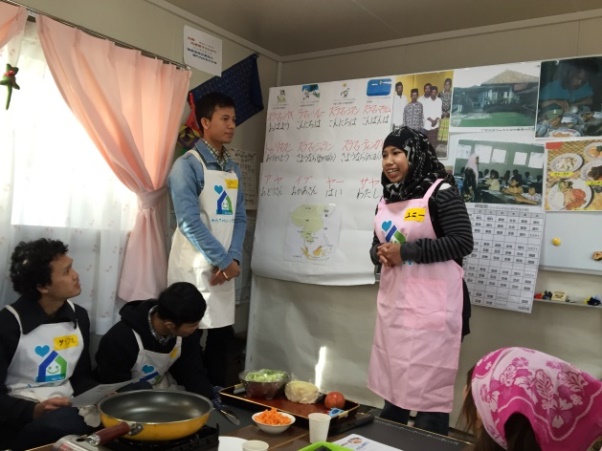 ↑インドネシアのお話しを聞きました　ことばや学校の様子など・・・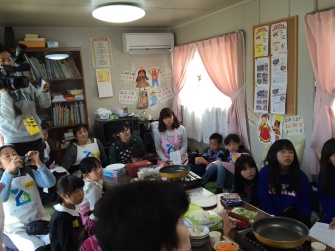 ことばや学校の様子など・・・イッフサンさん　プロの技ですね！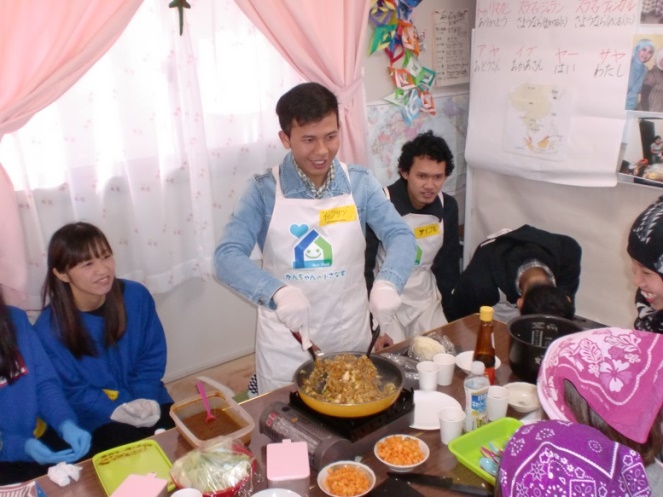 イッフサンさん　プロの技ですね！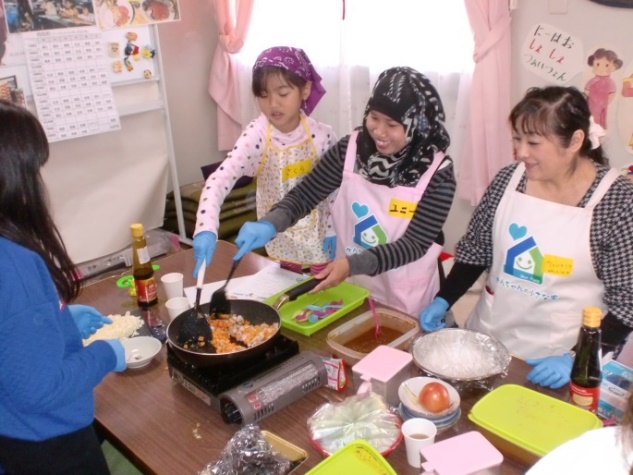 ユニーさんも楽しそうですね(^^♪ユニーさんも楽しそうですね(^^♪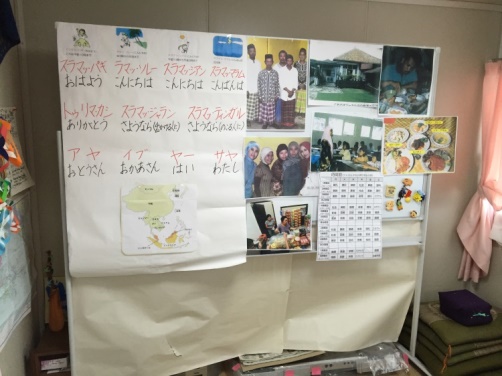 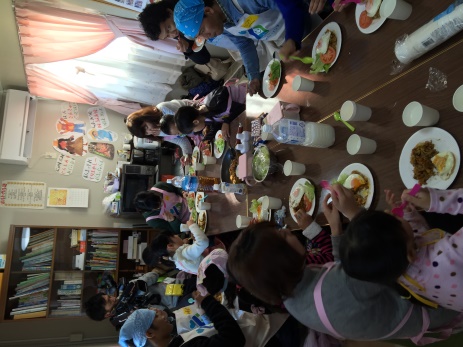 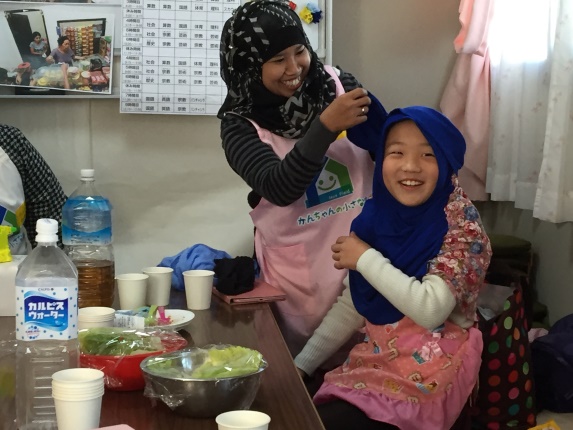 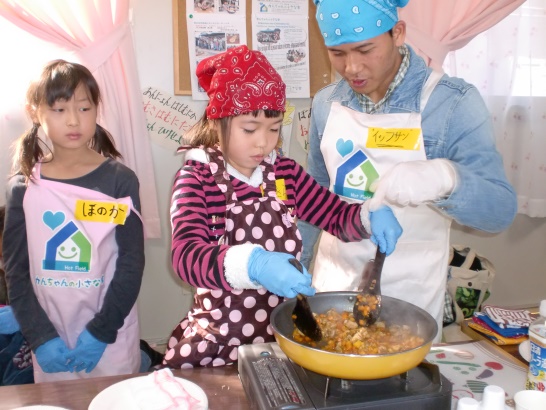 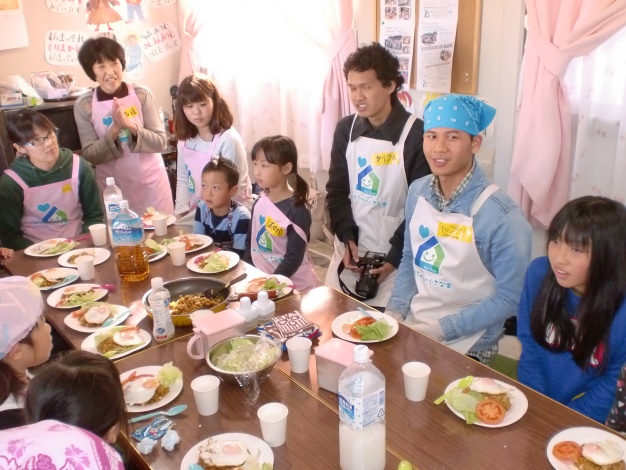 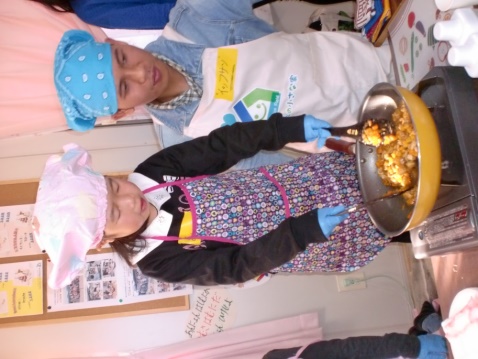 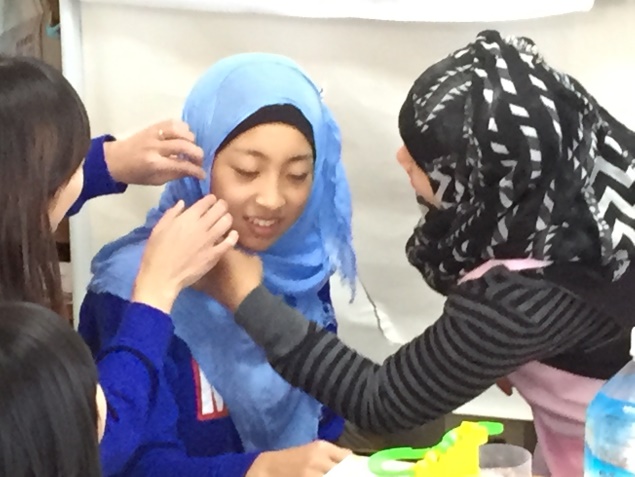 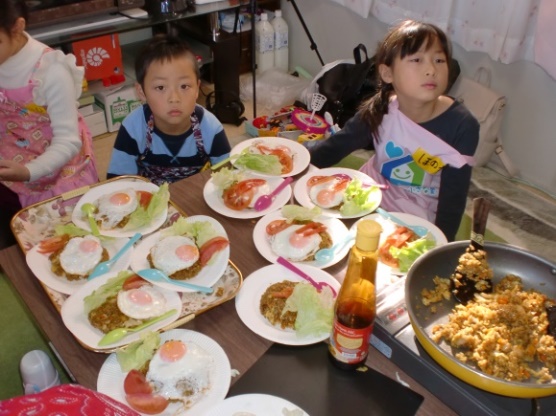 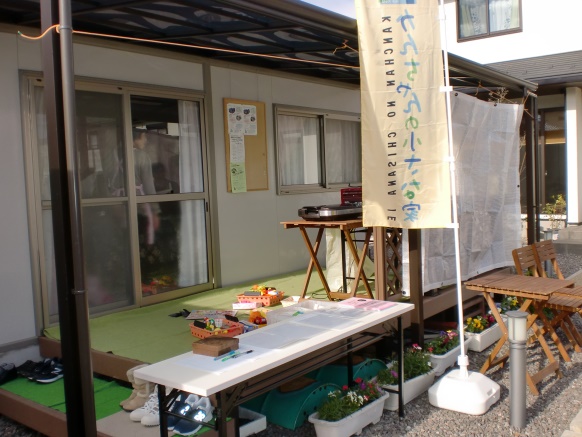 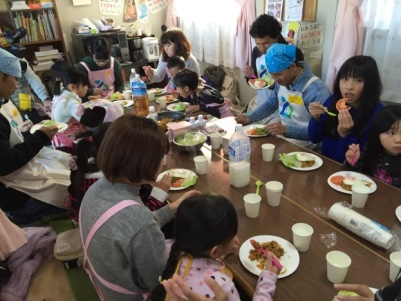 